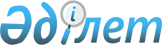 О проведении приписки граждан 1999 года рождения к призывному участку объединенного отдела по делам обороны города Балхаш Карагандинской области
					
			Утративший силу
			
			
		
					Решение акима города Приозерск Карагандинской области от 26 октября 2015 года № 1. Зарегистрировано Департаментом юстиции Карагандинской области 26 ноября 2015 года № 3515. Утратило силу решением акима города Приозерск Карагандинской области от 20 декабря 2016 № 3      Сноска. Утратило силу решением акима города Приозерск Карагандинской области от 20.12.2016 № 3 (вводится в действие со дня официального опубликования).

      Во исполнение Закона Республики Казахстан от 16 февраля 2012 года "О воинской службе и статусе военнослужащих", в соответствии с Законом Республики Казахстан от 23 января 2001 года "О местном государственном управлении и самоуправлении в Республике Казахстан", руководствуясь Постановлением Правительства Республики Казахстан от 27 июня 2012 года № 859 "Об утверждении Правил ведения воинского учета военнообязанных и призывников", аким города РЕШИЛ:

      1. Организовать с января по март 2016 года приписку к призывному участку объединенного отдела по делам обороны города Балхаш граждан, родившихся в 1999 году. 

      2. Рекомендовать руководителям организаций, предприятий, учреждений, директорам учебных заведений и других общественных структур при получении допризывниками повесток освободить их от работы, учебы для прохождения медицинского освидетельствования и сбора документов.

      3. Признать утратившим силу решение акима города Приозерск от 27 октября 2014 года № 7 "О проведении приписки граждан 1998 года рождения к призывному участку объединенного отдела по делам обороны города Балхаш Карагандинской области" (зарегистрированное в Реестре государственной регистрации нормативных правовых актов за № 2825, опубликованное в газете "Приозерский вестник" 5 декабря 2014 года № 49/382, в информационно-правовой системе "Әділет" 23 января 2015 года).

      4. Контроль за исполнением настоящего решения возложить на заместителя акима города Казиеву Б.А.

      5. Настоящее решение вводится в действие со дня официального опубликования.



      "СОГЛАСОВАНО" 



      26 октября 2015 года


					© 2012. РГП на ПХВ «Институт законодательства и правовой информации Республики Казахстан» Министерства юстиции Республики Казахстан
				
      Аким города

К. Камзин

      Начальник объединенного отдела
по делам обороны города Балқаш
майор
_________________Б.А. Алишев
